О внесении изменений и дополнений в постановление от 23 декабря 2015 года № 44  «О детализации кодов подвидов по видам доходов главными администраторами, которых являются органы местного самоуправления Администрации сельского поселения Бельский  сельсовет муниципального района Гафурийский район Республики Башкортостан»В целях реализации бюджетных полномочий по администрированию доходов, зачисляемых в бюджет сельского поселения Бельский сельсовет муниципального района Гафурийский район, в соответствии с положениями Бюджетного кодекса Российской Федерации,  Приказом Министерства финансов Российской Федерации от 16.02.2016г. N 9н «О внесении изменений в Указания о порядке применения бюджетной классификации Российской Федерации, утвержденные приказом Министерства финансов Российской Федерации от 1 июля 2013 г. № 65н», Администрация сельского поселения Бельский сельсовет муниципального района Гафурийский район Республики Башкортостан постановляет:1. Внести в Постановление от 23 декабря 2015 года № 44 «О детализации кодов подвидов по видам доходов главными администраторами которых являются органы местного самоуправления Администрации сельского поселения Бельский  сельсовет муниципального района Гафурийский район Республики Башкортостан» изменения и дополнения: Для кода классификации доходов 000 2 02 49999 10 0000 150 «Прочие межбюджетные трансферты, передаваемые бюджетам  сельских поселений» установить код подвида дохода:          2. Настоящее  постановление вступает  со дня подписания.           3. Контроль  за исполнением настоящего постановления оставляю за собой.Глава сельского поселения                                                                 Ю.З.АхмеровО внесении изменений и дополнений в Постановление от 23 декабря 2015 года №45 «Об утверждении Перечня главных администраторов  доходов бюджета сельского поселения Бельский сельсовет муниципального района Гафурийский  район Республики Башкортостан, а также состава закрепляемых за ними кодов классификации доходов  бюджета»   	В целях реализации бюджетных полномочий по администрированию доходов, зачисляемых в бюджет сельского поселения Бельский сельсовет муниципального района Гафурийский район и в соответствии с положениями Бюджетного кодекса Российской Федерации, Администрация  сельского поселения Бельский сельсовет  муниципального района Гафурийский район Республики Башкортостан постановляет:            1.Внести  в постановление  от 23.12.2015 года №45 «Об утверждении Перечня главных администраторов  доходов бюджета сельского поселения Бельский сельсовет муниципального района Гафурийский  район Республики Башкортостан, а также состава закрепляемых за ними кодов классификации доходов  бюджета»  изменения:       - дополнить кодом бюджетной классификации:2. Настоящее постановление вступает со дня подписания.3. Контроль за исполнением настоящего постановления оставляю за собой.Глава сельского поселения                                                                 Ю.З.Ахмеров О внесении изменений и дополнений в Постановление от 23 декабря 2015 года №43 «Об утверждении Порядка администрирования доходов бюджета Сельского поселения Бельский сельсовет муниципального района Гафурийский район Республики Башкортостан, администрируемых Администрацией сельского поселения Бельский сельсовет муниципального района Гафурийский район Республики Башкортостан»  В целях реализации бюджетных полномочий по администрированию доходов, зачисляемых в бюджет сельского поселения Бельский сельсовет муниципального района Гафурийский район и в соответствии с положениями Бюджетного кодекса Российской Федерации, Администрация  сельского поселения Бельский сельсовет  муниципального района Гафурийский район Республики Башкортостан постановляет:1. Внести в  постановление  от 23.12.2015 года №43 «Об утверждении Порядка администрирования доходов бюджета сельского   поселения Бельский сельсовет муниципального района Гафурийский район Республики Башкортостан, администрируемых Администрацией сельского   поселения Бельский сельсовет муниципального района Гафурийский район Республики Башкортостан» изменения:       - дополнить кодом бюджетной классификации:2. Настоящее постановление вступает со дня подписания.3. Контроль за исполнением настоящего постановления оставляю за собой.Глава сельского поселения			                                           Ю.З.АхмеровО внесении изменений и дополнений в постановление от 23 декабря 2015 года № 44  «О детализации кодов подвидов по видам доходов главными администраторами, которых являются органы местного самоуправления Администрации сельского поселения Бельский  сельсовет муниципального района Гафурийский район Республики Башкортостан»В целях реализации бюджетных полномочий по администрированию доходов, зачисляемых в бюджет сельского поселения Бельский сельсовет муниципального района Гафурийский район, в соответствии с положениями Бюджетного кодекса Российской Федерации,  Приказом Министерства финансов Российской Федерации от 16.02.2016г. N 9н «О внесении изменений в Указания о порядке применения бюджетной классификации Российской Федерации, утвержденные приказом Министерства финансов Российской Федерации от 1 июля 2013 г. № 65н», Администрация сельского поселения Бельский сельсовет муниципального района Гафурийский район Республики Башкортостан постановляет:1. Внести в Постановление от 23 декабря 2015 года № 44 «О детализации кодов подвидов по видам доходов главными администраторами которых являются органы местного самоуправления Администрации сельского поселения Бельский  сельсовет муниципального района Гафурийский район Республики Башкортостан» изменения и дополнения: Для кода классификации доходов 791 2 02 49999 10 7231 150   «Прочие межбюджетные трансферты, передаваемые бюджетам сельских поселений (мероприятия по модернизации систем наружного освещения населенных пунктов Республики Башкортостан)» установить код подвида дохода:          2. Настоящее  постановление вступает  со дня подписания.                      3. Контроль  за исполнением настоящего постановления оставляю за собой.Глава сельского поселения                                                                 Ю.З.АхмеровО внесении изменений и дополнений в Постановление от 23 декабря 2015 года №45 «Об утверждении Перечня главных администраторов  доходов бюджета сельского поселения Бельский сельсовет муниципального района Гафурийский  район Республики Башкортостан, а также состава закрепляемых за ними кодов классификации доходов  бюджета»   	В целях реализации бюджетных полномочий по администрированию доходов, зачисляемых в бюджет сельского поселения Бельский сельсовет муниципального района Гафурийский район и в соответствии с положениями Бюджетного кодекса Российской Федерации, Администрация  сельского поселения Бельский сельсовет  муниципального района Гафурийский район Республики Башкортостан постановляет:            1.Внести  в постановление  от 23.12.2015 года №45 «Об утверждении Перечня главных администраторов  доходов бюджета сельского поселения Бельский сельсовет муниципального района Гафурийский  район Республики Башкортостан, а также состава закрепляемых за ними кодов классификации доходов  бюджета»  изменения:       - дополнить кодом бюджетной классификации:2. Настоящее постановление вступает со дня подписания.3. Контроль за исполнением настоящего постановления оставляю за собой.Глава сельского поселения                                                                 Ю.З.Ахмеров О внесении изменений и дополнений в Постановление от 23 декабря 2015 года №43 «Об утверждении Порядка администрирования доходов бюджета Сельского поселения Бельский сельсовет муниципального района Гафурийский район Республики Башкортостан, администрируемых Администрацией сельского поселения Бельский сельсовет муниципального района Гафурийский район Республики Башкортостан»  В целях реализации бюджетных полномочий по администрированию доходов, зачисляемых в бюджет сельского поселения Бельский сельсовет муниципального района Гафурийский район и в соответствии с положениями Бюджетного кодекса Российской Федерации, Администрация  сельского поселения Бельский сельсовет  муниципального района Гафурийский район Республики Башкортостан постановляет:1. Внести в  постановление  от 23.12.2015 года №43 «Об утверждении Порядка администрирования доходов бюджета сельского   поселения Бельский сельсовет муниципального района Гафурийский район Республики Башкортостан, администрируемых Администрацией сельского   поселения Бельский сельсовет муниципального района Гафурийский район Республики Башкортостан» изменения:       - дополнить кодом бюджетной классификации:2. Настоящее постановление вступает со дня подписания.3. Контроль за исполнением настоящего постановления оставляю за собой.Глава сельского поселения			                                           Ю.З.АхмеровБАШ?ОРТОСТАН РЕСПУБЛИКА№Ы;АФУРИ РАЙОНЫ МУНИЦИПАЛЬ РАЙОНЫНЫ*БЕЛЬСКИЙ АУЫЛСОВЕТЫ АУЫЛ БИЛ"М"№Е           ХАКИМИ"ТЕБАШ?ОРТОСТАН РЕСПУБЛИКА№Ы;АФУРИ РАЙОНЫ МУНИЦИПАЛЬ РАЙОНЫНЫ*БЕЛЬСКИЙ АУЫЛСОВЕТЫ АУЫЛ БИЛ"М"№Е           ХАКИМИ"ТЕ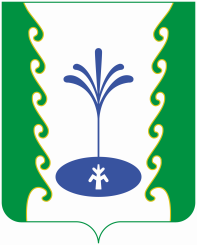 АДМИНИСТРАЦИЯСЕЛЬСКОГО ПОСЕЛЕНИЯБЕЛЬСКИЙ СЕЛЬСОВЕТМУНИЦИПАЛЬНОГО РАЙОНА ГАФУРИЙСКИЙ РАЙОНРЕСПУБЛИКИ БАШКОРТОСТАНАДМИНИСТРАЦИЯСЕЛЬСКОГО ПОСЕЛЕНИЯБЕЛЬСКИЙ СЕЛЬСОВЕТМУНИЦИПАЛЬНОГО РАЙОНА ГАФУРИЙСКИЙ РАЙОНРЕСПУБЛИКИ БАШКОРТОСТАН?АРАРПОСТАНОВЛЕНИЕ16 май 2019 й.№3916 мая  2019 г.7201 150расходные обязательства, возникающие при выполнении полномочий органов местного самоуправления по вопросам местного значенияБАШ?ОРТОСТАН РЕСПУБЛИКА№Ы;АФУРИ РАЙОНЫ МУНИЦИПАЛЬ РАЙОНЫНЫ*БЕЛЬСКИЙ АУЫЛСОВЕТЫ АУЫЛ БИЛ"М"№Е           ХАКИМИ"ТЕБАШ?ОРТОСТАН РЕСПУБЛИКА№Ы;АФУРИ РАЙОНЫ МУНИЦИПАЛЬ РАЙОНЫНЫ*БЕЛЬСКИЙ АУЫЛСОВЕТЫ АУЫЛ БИЛ"М"№Е           ХАКИМИ"ТЕАДМИНИСТРАЦИЯСЕЛЬСКОГО ПОСЕЛЕНИЯБЕЛЬСКИЙ СЕЛЬСОВЕТМУНИЦИПАЛЬНОГО РАЙОНА ГАФУРИЙСКИЙ РАЙОНРЕСПУБЛИКИ БАШКОРТОСТАНАДМИНИСТРАЦИЯСЕЛЬСКОГО ПОСЕЛЕНИЯБЕЛЬСКИЙ СЕЛЬСОВЕТМУНИЦИПАЛЬНОГО РАЙОНА ГАФУРИЙСКИЙ РАЙОНРЕСПУБЛИКИ БАШКОРТОСТАН?АРАРПОСТАНОВЛЕНИЕ16 май 2019 й.№4016  мая  2019 г.7912 02 49999 10 7201 150Прочие межбюджетные трансферты, передаваемые бюджетам сельских поселений (расходные обязательства, возникающие при выполнении полномочий органов местного самоуправления по вопросам местного значения)БАШ?ОРТОСТАН РЕСПУБЛИКА№Ы;АФУРИ РАЙОНЫ МУНИЦИПАЛЬ РАЙОНЫНЫ*БЕЛЬСКИЙ АУЫЛСОВЕТЫ АУЫЛ БИЛ"М"№Е           ХАКИМИ"ТЕБАШ?ОРТОСТАН РЕСПУБЛИКА№Ы;АФУРИ РАЙОНЫ МУНИЦИПАЛЬ РАЙОНЫНЫ*БЕЛЬСКИЙ АУЫЛСОВЕТЫ АУЫЛ БИЛ"М"№Е           ХАКИМИ"ТЕАДМИНИСТРАЦИЯСЕЛЬСКОГО ПОСЕЛЕНИЯБЕЛЬСКИЙ СЕЛЬСОВЕТМУНИЦИПАЛЬНОГО РАЙОНА ГАФУРИЙСКИЙ РАЙОНРЕСПУБЛИКИ БАШКОРТОСТАНАДМИНИСТРАЦИЯСЕЛЬСКОГО ПОСЕЛЕНИЯБЕЛЬСКИЙ СЕЛЬСОВЕТМУНИЦИПАЛЬНОГО РАЙОНА ГАФУРИЙСКИЙ РАЙОНРЕСПУБЛИКИ БАШКОРТОСТАН?АРАРПОСТАНОВЛЕНИЕ16 май 2019 й.№4116 мая  2019 г.7912 02 49999 10 7201 150Прочие межбюджетные трансферты, передаваемые бюджетам сельских поселений (расходные обязательства, возникающие при выполнении полномочий органов местного самоуправления по вопросам местного значения)БАШ?ОРТОСТАН РЕСПУБЛИКА№Ы;АФУРИ РАЙОНЫ МУНИЦИПАЛЬ РАЙОНЫНЫ*БЕЛЬСКИЙ АУЫЛСОВЕТЫ АУЫЛ БИЛ"М"№Е           ХАКИМИ"ТЕБАШ?ОРТОСТАН РЕСПУБЛИКА№Ы;АФУРИ РАЙОНЫ МУНИЦИПАЛЬ РАЙОНЫНЫ*БЕЛЬСКИЙ АУЫЛСОВЕТЫ АУЫЛ БИЛ"М"№Е           ХАКИМИ"ТЕАДМИНИСТРАЦИЯСЕЛЬСКОГО ПОСЕЛЕНИЯБЕЛЬСКИЙ СЕЛЬСОВЕТМУНИЦИПАЛЬНОГО РАЙОНА ГАФУРИЙСКИЙ РАЙОНРЕСПУБЛИКИ БАШКОРТОСТАНАДМИНИСТРАЦИЯСЕЛЬСКОГО ПОСЕЛЕНИЯБЕЛЬСКИЙ СЕЛЬСОВЕТМУНИЦИПАЛЬНОГО РАЙОНА ГАФУРИЙСКИЙ РАЙОНРЕСПУБЛИКИ БАШКОРТОСТАН?АРАРПОСТАНОВЛЕНИЕ10 июнь 2019 й.№4410 июня  2019 г.7231 150  мероприятия по модернизации систем наружного освещения населенных пунктов Республики БашкортостанБАШ?ОРТОСТАН РЕСПУБЛИКА№Ы;АФУРИ РАЙОНЫ МУНИЦИПАЛЬ РАЙОНЫНЫ*БЕЛЬСКИЙ АУЫЛСОВЕТЫ АУЫЛ БИЛ"М"№Е           ХАКИМИ"ТЕБАШ?ОРТОСТАН РЕСПУБЛИКА№Ы;АФУРИ РАЙОНЫ МУНИЦИПАЛЬ РАЙОНЫНЫ*БЕЛЬСКИЙ АУЫЛСОВЕТЫ АУЫЛ БИЛ"М"№Е           ХАКИМИ"ТЕАДМИНИСТРАЦИЯСЕЛЬСКОГО ПОСЕЛЕНИЯБЕЛЬСКИЙ СЕЛЬСОВЕТМУНИЦИПАЛЬНОГО РАЙОНА ГАФУРИЙСКИЙ РАЙОНРЕСПУБЛИКИ БАШКОРТОСТАНАДМИНИСТРАЦИЯСЕЛЬСКОГО ПОСЕЛЕНИЯБЕЛЬСКИЙ СЕЛЬСОВЕТМУНИЦИПАЛЬНОГО РАЙОНА ГАФУРИЙСКИЙ РАЙОНРЕСПУБЛИКИ БАШКОРТОСТАН?АРАРПОСТАНОВЛЕНИЕ10 июнь 2019 й.№4510 июня  2019 г.7912 02 49999 10 7231 150  Прочие межбюджетные трансферты, передаваемые бюджетам сельских поселений (мероприятия по модернизации систем наружного освещения населенных пунктов Республики Башкортостан)БАШ?ОРТОСТАН РЕСПУБЛИКА№Ы;АФУРИ РАЙОНЫ МУНИЦИПАЛЬ РАЙОНЫНЫ*БЕЛЬСКИЙ АУЫЛСОВЕТЫ АУЫЛ БИЛ"М"№Е           ХАКИМИ"ТЕБАШ?ОРТОСТАН РЕСПУБЛИКА№Ы;АФУРИ РАЙОНЫ МУНИЦИПАЛЬ РАЙОНЫНЫ*БЕЛЬСКИЙ АУЫЛСОВЕТЫ АУЫЛ БИЛ"М"№Е           ХАКИМИ"ТЕАДМИНИСТРАЦИЯСЕЛЬСКОГО ПОСЕЛЕНИЯБЕЛЬСКИЙ СЕЛЬСОВЕТМУНИЦИПАЛЬНОГО РАЙОНА ГАФУРИЙСКИЙ РАЙОНРЕСПУБЛИКИ БАШКОРТОСТАНАДМИНИСТРАЦИЯСЕЛЬСКОГО ПОСЕЛЕНИЯБЕЛЬСКИЙ СЕЛЬСОВЕТМУНИЦИПАЛЬНОГО РАЙОНА ГАФУРИЙСКИЙ РАЙОНРЕСПУБЛИКИ БАШКОРТОСТАН?АРАРПОСТАНОВЛЕНИЕ10 июнь 2019 й.№4610 июня  2019 г.7912 02 49999 10 7231 150  Прочие межбюджетные трансферты, передаваемые бюджетам сельских поселений (мероприятия по модернизации систем наружного освещения населенных пунктов Республики Башкортостан)